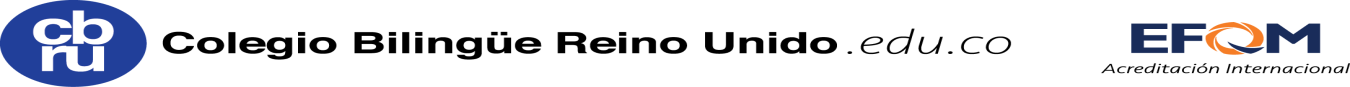 “Formamos un ser humano comprometido con el entorno social, natural y cultural”Bogotá, D.C., Mayo 4 de 2.017.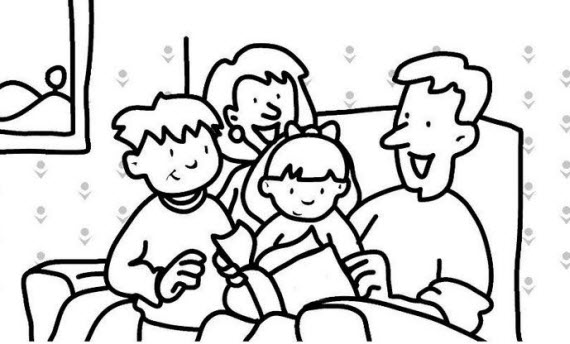 SeñoresPADRES DE FAMILIA Y/O ACUDIENTESDe los estudiantes Con el propósito de dar a conocer el informe evaluativo del Primer Trimestre del año en curso, les invitamos a dialogar con los profesores y tutores de sus hijos, el día Viernes 12 de mayo en el horario de 7:00a.m. a  01:00pm. en la modalidad de escuela abierta. Vale anotar que su presencia es muy significativa para el desarrollo socio afectivo de sus hijos, ya que ellos necesitan sentirse importantes, valorados y tenidos en cuenta, tanto para reconocerles los logros alcanzados, como para acordar las acciones de mejoramiento necesarias para recuperar las dificultades encontradas.  Estamos seguros de que el éxito de sus hijos es el fruto de sus esfuerzos, dedicación y amor con el que ustedes asumen su responsabilidad de ser Padres educadores.De otra parte no está demás recordarles el compromiso de estar a Paz y Salvo con la Institución por todo concepto (PENSION, RUTA, RESTAURANTE, PREICFES, NATACION, INGLES, ARTES SERVICIO SOCIAL Y OTROS), incluyendo el mes de mayo de 2.017.IMPORTANTE: LA INSTITUCION DEDICA ESTE DIA PARA QUE USTEDES PADRES DE FAMILIA,  SE HAGAN PRESENTES CON SU HIJO(A) Y  PUEDAN DIALOGAR DE MANERA PERSONAL CON CADA UNO DE LOS DOCENTES DE LAS DIFERENTES AREAS Y DIRECTOR DE GRUPO;   ASI MISMO ESTE DIA NO HAY CLASE.  DE SU ASISTENCIA DEPENDE EL INGRESO DE SU HIJO A LA INSTITUCION EL DIA LUNES 15 DE MAYO.  RECUERDE QUE ES SU DEBER COMO PADRE DE FAMILIA CONOCER OPORTUNA Y PERIODICAMENTE LOS LOGROS Y DIFICULTADES DE SU HIJO(A).   Cordialmente,DIRECTIVAS 				COORDINADORES			PROFESORES-------------------------------------------------------------------------------------------------------------------------------Bogotá, D.C., Mayo de 2.017SeñoresCOLEGIO BILINGÜE REINO UNIDO Nosotros los padres de _____________________________________________________________ grado _______ confirmamos que estamos enterados de la entrega de informes evaluativos del Primer Trimestre que se llevará a cabo el día Viernes 12 de Mayo, de 7:00 a.m. a 01:00pm. escuela abierta.Observaciones:  ____________________________________________________________________________________________________________________________________________________________Firma Padres de Familia